L’expérience du silence pour rejoindre une intériorité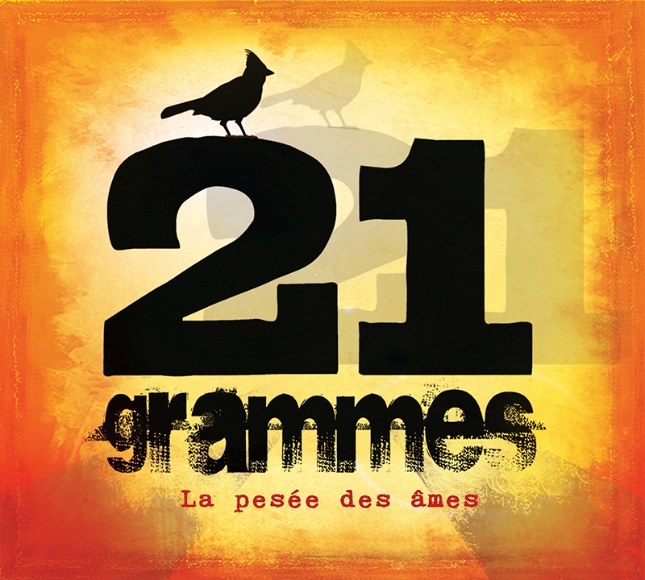 Partir de l’affirmation : Le silence fait peur aux jeunes. Premier temps de discussionLe silence fait peur parce qu’il nous pousse à nous retrouver seul avec nous-mêmesLecture du texte21 grammes. Il parait que c’est la différence de poids lorsqu’un être meure. Il est vivant, allongé sur un lit à l’hôpital, quelques secondes après, il meurt et perd 21 grammes. Le poids de l’air qui circulait ? Le poids de son âme ? On peut aimer le mot âme ou le trouver ridicule. Il n’empêche que lorsque quelqu’un qu’on aime s’en va, on espère qu’il reste de lui quelque chose, quelque part. Qui dépasse le simple souvenir. Je sais pertinemment qu’il y a quelque chose à l’intérieur de moi. Ma conscience, mon âme, mon intérieur ? Et j’espère que ça pèse plus que 21 grammes. Mais cet endroit, est souvent fermé. Bien sûr tout ce que mon intérieur renferme influence mes pensées, mes contacts, ma façon d’être. Mais quand est-ce que je le regarde droit dans les yeux ? Quand est-ce que j’arrive à ne pas l’éviter, à ne pas faire semblant qu’il n’est pas là. Quand est-ce que je prends 10 minutes avec moi. Moi seul et mon intérieur ? L’expérience	Dialoguer avec son intérieur, au début, ce n’est pas facile, les pensées vont dans tous les sens, on a envie de rire, de regarder autour de soi. Le mieux pour tenter ce genre d’expérience, c’est de suivre une série de questions prédéfinies, de suivre une route de pensée.  Voici une petite liste non-exhaustive en exemple. Tentons l’expérience de répondre intérieurement à ces questions dans le silence le plus total. Si nous sentons que nous n’y arrivons pas, sortons de la classe pour laisser la liberté aux autres de tenter l’expérience. (10 minutes)Partage du ressenti …À la chapelleTentons à nouveau l’expérience. Plus difficile encore car le groupe d’élèves sera plus grand, mais le lieu est propice au silence. Pour ne pas nous encombrer de feuilles, suite au(x)texte(s), musique(s), repartons vers notre intérieur dans le silence le plus parfait. Pensons à notre façon d’être dans toutes nos relations, ce qui nous fait mal, ce qu’on n’a pas dit, ce qu’on aimerait vivre avec tous les gens que nous côtoyons. Est-ce que nous nous trouvons de bonnes personnes ? 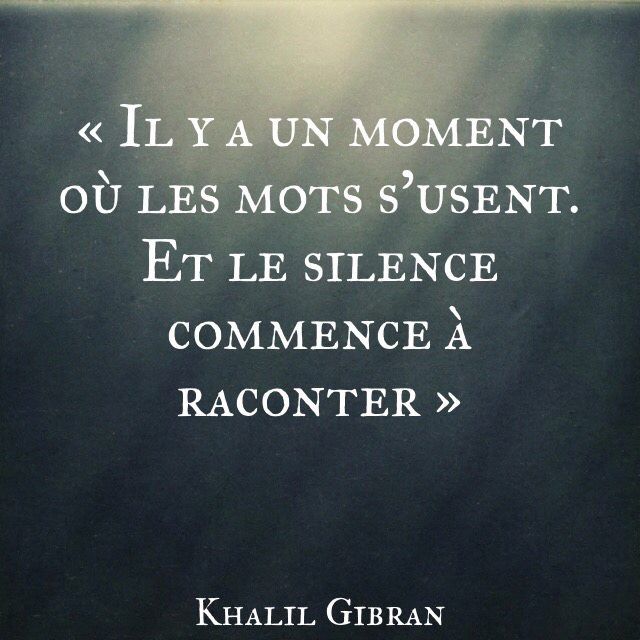 